Fun game dayBav se, raduj se, makej, zdokonaluj se s úsměvem!Dobrý den,chtěli bychom Vám nabídnout tak trochu jiný herní turnaj/trénink, kde není cílem vyhrát, ani získat trofeje, ale zahrát si minizápasy v různých herních variantách s jinými spoluhráči i protihráči bez rozdílu klubové příslušnosti.Na prvním místě je charakter hry, který se zaměřuje na komplexní rozvoj hráčeSnížení fenoménu drop-out (vymknutí ze sociálního prostředí)Podpora společných zážitků ve skupině Velké množství sportu a zábavy za nízké nákladyHlavní myšlenkyVítěz vzejde z celkového rozdílu mezi vstřelenými a obdrženými gólyStále nové začátky, hráči musejí bojovat za ostatní Podpora kreativity a herního nasazeníBudování chtíče bránění, týmovosti, kreativity a zábavyKaždá hra je jináHrací systémHracího dne se účastní max 36 hráčů a 6 brankářů rozdělených do dvou týmů, které budou soupeřit proti sobě ( světlý/tmavý)Pro hráče ročníků 2011-2010 a 2009-2008 Minimální počet hráčů je 12+2 gólmaniTýmy budou rozděleny do 3 zón, kde postupně vystřídají různé varianty her ( viz obrázek na str. 2)Hrací doba v každé zóně je 20 minut hrubého časuPo uplynutí času následuje 3-5 minutová pauza na změnu zónyPo faulu následuje trestné střílení, které provádí faulovaný hráčZóna 1Hraje se 1 proti 1 (na polovině třetiny v rohu)Roh A – hráči hrají bez rozdílu postu, musí si přihrát o trenéra, aby mohli dát gólRoh B – hráči jsou rozděleni na útočníky a obránce, s tím že bránící hráč má za úkol zamezit protihráči vstřelení branky dovolenými zákroky a po získání kotouče přihrát trenérovi, který kotouč vrací na útočícího hráčeStřídaní hráčů po 30 sPo 10 minutách se vymění rohy a hra dále pokračujeZońa 2Hraje se 2 proti 2Gól platí po přihrávce aktivní i pasivníStřídání hráčů po 30 sZóna 3 Hraje se 3 proti 3, ale hrací třetina je rozdělena na půlV každé polovině vzniká situace 2 na 1, jednotlivé poloviny spolupracujíBránící hráči mají za úkol získat puk a přihrát jej svým spoluhráčům do útočné poloviny Střídání po 30 s Hráči si mění posty po každém střídání 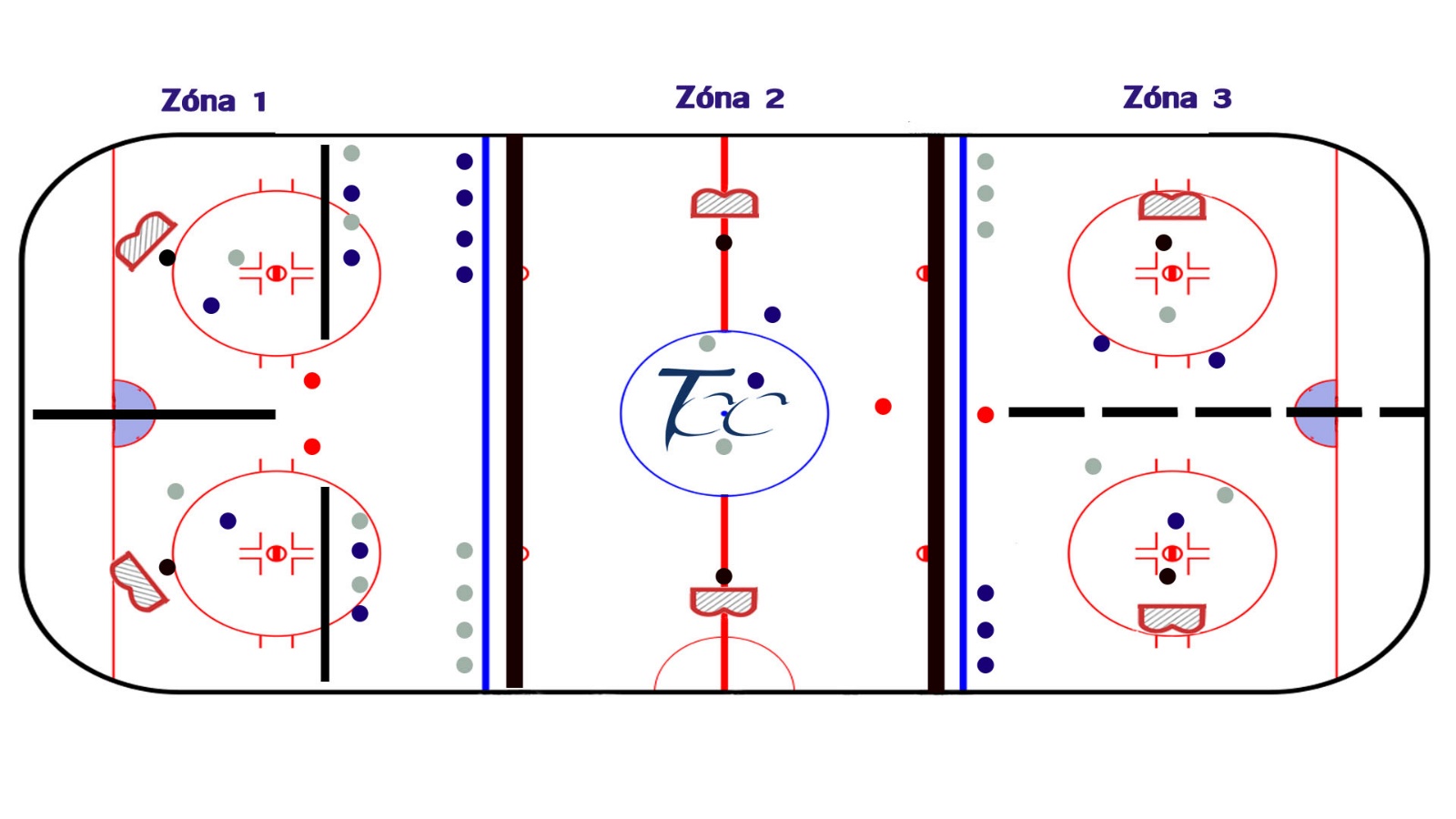 Obecné informace Rozcvičení 15 minPrvní hra 90 min1 svačina  - obložená houska/bagetka2 svačina  - ovoce, tatrankaPitný režim po celou dobu akceDruhá hra 90 minKompenzační, uvolňovací a protahovací trénink 45 minPo celou dobu akce budou děti pod dohledem trenérůBrankáři budou mít svého trenéraAkce je bez rozhodčích - hru řídí trenéři a přímo při hře radí dětemInfo pro rodičeJednorázová cena za akci/den je 800 Kč na hráčeObjednávka v rámci balíčku 3 akce za 650 Kč = 1950 KčPlánované herní dny 20. 10., 4. 11., 2. 12.Rezervace na www.tcc-sportovnisluzby.czRegistrace nejdéle 5dní před akcí = 15. 10. / 30. 10. / 27. 11.Platba v hotovosti na místě nebo na číslo účtu 216724059/0600 (název akce + CELÉ JMÉNO HRÁČE/HRÁČKY)“BEZ VÝSLEDKU, BEZ CEN JEN PRO TU HRU”